Samenwerkingspartners,  zij gingen je al voor 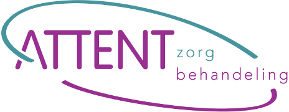 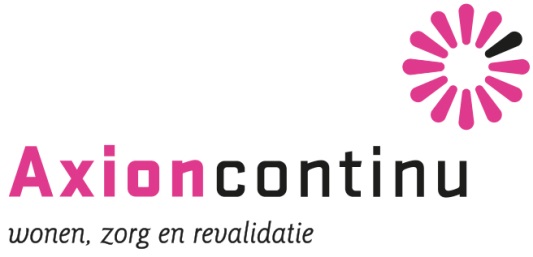 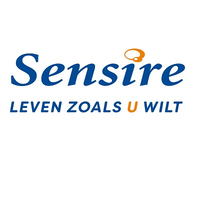 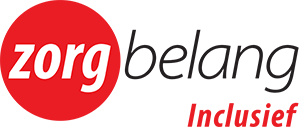         AEON LOOPBAANADVIES 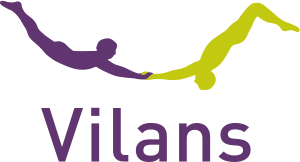 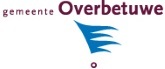 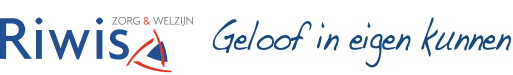 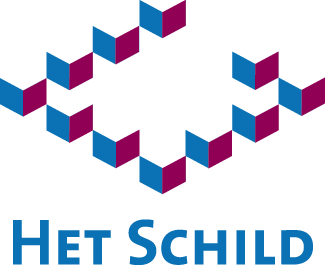 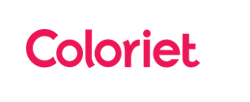 